 Les vies dansent 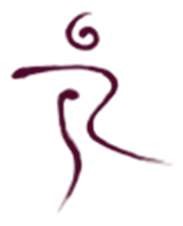 FORMULAIRE D’INSCRIPTIONPrénom : __________________________________________________________________ Nom : _____________________________________________________________________ Adresse : __________________________________________________________________ Mail : _____________________________________________________________________ Tél. : ______________________________________________________________________ Je m’inscris pour le stage : et je joins un acompte de : ________ € (chèque à l’ordre de l’association Les vies dansent). *Me contacter pour avoir un RIB si vous souhaitez effectuer un virement.Je déclare ne présenter aucune contre-indication médicale à la pratique de la Danse des 5 rythmes®.  Formulaire à adresser à : Amélie Schweiger – 8 Bis avenue de Sumène – 34190 Ganges.Date et signature : Merci à vous et au plaisir de vous retrouver dans la danse. Amélie Schweiger   06 8319 63 96   goundor@orange.fr      www.lesviesdansent.fr 